のみなさんへ～の・についてのおい、ではがにしている、でにりんでいます。みなさんにもをかけていますが、においても、したやでのの、のなど、にめています。　みなさんも、５11（のあり）までは、への、への、でのやなどをいて、のない・がないによるやをえるなど、へのをおいします。また、により、さまざまながされることによるみやごとがあれば、にしたり、のようなもしてください。　　　　　　　　　3(2021)426　　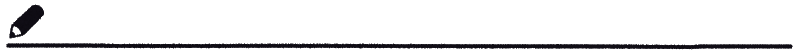 ●『LINE』センター 17：00～21：00（は20：30まで）※ただし、１（月）はおみです。※のもしています。５（水）、５（木）、８22（日）、８31（火）、９（水）４１（木）、１（金）※にされたポスター（１：、２：）やされたカードにのQRコードから、のLINEアカウントをしてください。●『すこやか24』：0120-0-78310()　　24　　FAX：06-6607-9826　24（ただしは）●『すこやか』センター「すこやかホットライン」(どもからの)～ 9：30～17：30　(・はみです)：06-6607-7361Eメール：sukoyaka@edu.osaka-c.ed.jp　Eメール：24　(ただしは)FAX（06-6607-9826）：24　(ただしは)：をしてのがです。(・はみです)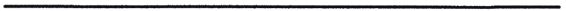 の・のみなさま　―をします―　では４25よりコロナウィルスの「」 がされました。このことをけ、にものについてのがありました。◎の　３４25()～５11()まで◎50×6のはしますが、マスク・い・の・みのべるとすのなど、のにごください。やをう、リスクのいはします。◎はとします。ただし、やコンクールへのは、をにじたうえですることができます。また3にあるそれらにけてののはをしてめられます。しくはのにってください。◎４28()にのはします。６()ののはめますが、まってののははいません。◎５()にしておりましたＰＴＡはし、・のにはをおけしたうえで、ごいます。◎じく５()に予定の「のための（の）」のにつきましてもします。わりにごでＨＰのをごのうえ、なところがあれば、あるいはをることができない、ののことでしたいなどがあれば、・へおらせください。にいたします。◎コロナウィルスにるでできないには、いとはしません。ただし、にオンラインにえることは、WEB(やWiFi、にのみなさま)がっていないため、ではえません。については、にごいたします。☆のみなさんはのことをまでにしっかりってください。１．に・をずしてください。・のなどがあるはしてしないでください。２．マスクのをしてください。３．い、をしてください。４．み、にはをけてください。はかいってとらないようにして、(べるとすはける！)してください。５．のをえてください。６．のでにでしたことからががったがあります。はをすることのないようにしてください。